  Executive Board Meeting 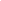 CALL MEETING TO ORDERMeeting was called to order at 4:03pm.ASCERTAINMENT OF QUORUM A majority quorum must be established to hold a bona fide meeting Members present: President Barraj, Vice President Abad, Director Ball, Director Grewal, Director Kumar, Director Urias, and Director Vasquez. Members absent: Manager Griffiths and Manager Landon.7/9 members present, quorum is established and a bonafide meeting was held.CORRECTIONS TO THE MINUTES        The Body will discuss and correct minutes from previous meetings.The Body will consider the approval of minutes from the meeting held on Wednesday, June 15, 2022. Director Grewal moves to approve the minutes and Director Ball seconds, motion carries.PUBLIC COMMENTThis segment of the meeting is reserved for persons desiring to address the Body on any matter of concern that is not stated on the agenda. A time limit of three (3) minutes per speaker and fifteen (15) minutes per topic shall be observed. The law does not permit any action to be taken, nor extended discussion of any items not on the agenda. The Body may briefly respond to statements made or questions posed, however, for further information, please contact the BCSGA Vice President for the item of discussion to be placed on a future agenda. (Brown Act §54954.3)None.REPORTS OF THE ASSOCIATIONThe chair shall recognize any officer of the association, including the BCSGA Advisor, to offer a report on official activities since the previous meeting and make any summary announcements deemed necessary for no longer than three minutes, save the advisor, who has infinite time. Vice PresidentUnable to attend Tehachapi Pride or March for our lives. Checked in with the Assessment Committee and they are not ready yet, will keep in contact and keep the board updated, hoping they will be ready in the fall. Thanks everyone for attending the training, SGA retreat is coming in the future. Gearing up for the upcoming school year.REPORTS FROM THE EXECUTIVE OFFICERS        The Chair shall recognize the Executive Officers and Departments to report for no longer than three minutes on the activities since the previous meetingOffice of the PresidentStaff training is continuing, please attend tomorrow’s session if possible. Will be canceling the Executive meeting for July 20th.Department of Student OrganizationsLast ICC meeting was canceled. Was able to attend the Pride Rocks event and thought it was fun. Has found training to be very informative.Department of Student ActivitiesThank you to everyone for attending Pride Rocks. Please attend training tomorrow. The next activities meeting is on Friday.Department of Legislative AffairsAttended March for Our Lives two weeks ago, had several speakers including Todd Dearmore from BC College Safety. Will be attending the National Student Diversity Leadership Convention in December which will be relevant to the DEI-AR committee.Department of FinanceStudent appeals are coming in and getting to them while following guidelines. Planning the meetings with the Senators for the best date and time.Department of Public Relations Promoted Pride Rocks on social media. Working on giving social media new look and plan on doing “get to know” SGA intro posts.KCCD Student TrusteeWill be sworn in on August 11th, 2022. NEW BUSINESSItems listed have not already been discussed once and thus are considered for approval by the Body.DISCUSSION: Holding Townhall Townhalls are to be held twice a year, one each semester. President Barraj suggests holding on during Welcome Week with pizza and a get to know you discussion with the Board members. Hoping to recruit Senators during this time. Discussed that in the past the theme centered around COVID Response. Asking for Board suggestions. Some suggestions included: Games and other attention getters, social media promos, and explaining to students how SGA  membership can benefit them. At this time a brief review of the COBRA guidelines for townhalls was read. Advisor Ayala suggested doing week 2 of Welcome Week so it gives time for promotion. Discuss passing out flyers through professors.DISCUSSION: Tabling BCSGA RecruitmentTabling for recruitment will start next week, requesting help. Discussed tabling at Welcome Week, Advisor Ayala suggested having a presence at specific tables through the week. DISCUSSION: Homecoming IdeasLooking for Homecoming ideas. Ideas suggested: face painting, office decorating, obstacle course, rally day, bonfire, karaoke, and Survivor style games. Past themes discussed and future themes presented were: Renegade Rejuvenation and Surviving BC. Discussed Homecoming court process. Discussed the right of refusal with the Dining Commons and insurance requirements for local businesses wanting to sell at BC. Also talked about getting input from students on what they want and managing expectations from incoming freshmen just out of high school. Discussion tabled, will pick up again.Signing up for monthly meetings with PresidentMet with all the Directors, still need to meet with Secretary Lanza, Vice President Abad and the Managers. Please do this before the 13th.KCCD SGA Retreat- August 15Reminder to RSVP for the retreat by July 11th.ANNOUNCEMENTSThe Chair shall recognize in turn BCSGA Officers requesting the floor for a period not to exceed one minute. Advisor Ayala will be out of the office July 14th through July 18th. President Barraj will be out of the office July 14th through July 30th.ADJOURNMENTMeeting was adjourned at 5:10pm.Wednesday, July 6, 20224 p.m. - 6 p.m.Zoom Meeting ID: 96504179517     Meeting Zoomlink :https://cccconfer.zoom.us/j/96504179517?pwd=NFMrVmVIU2V6eHdrWExtamJHYldzdz09     Meeting Zoomlink :https://cccconfer.zoom.us/j/96504179517?pwd=NFMrVmVIU2V6eHdrWExtamJHYldzdz09     Meeting Zoomlink :https://cccconfer.zoom.us/j/96504179517?pwd=NFMrVmVIU2V6eHdrWExtamJHYldzdz09